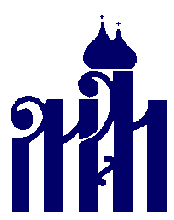 Межрегиональная общественная организация“МОСКОВСКАЯ АССОЦИАЦИЯ ПРЕДПРИНИМАТЕЛЕЙ”Комитет по строительству и ЖКХInterregional Public Organization «MOSCOW ENTREPRENEURS’ ASSOCIATION»109004,  Москва, ул. Станиславского, 22, стр. 2. 109004, Moscow, Russia, 22 Stanislavskogo  St., bldg. 2Тел./tel.:  (495)  911-36-95,  911-38-39,  факс/fax: (495) 912-32-64 , www.moomap.ru_______________________________________________________________________________________________Заключение на проект федерального закона № 583143-7«О внесении изменений в статьи 55.5 и 55.5-1 Градостроительного кодекса Российской Федерации»(об изменении требований к специалистам саморегулируемых организаций, осуществляющих строительные, проектные, изыскательские работы), внесенный Государственным Собранием Республики МордовияКлючевой идеей законопроекта является изменение минимальных требований, предъявляемые к специалистам в градостроительной сфере для включения их в национальные реестры специалистов.Помимо этого, проект предусматривает обязательное наличие высшего или среднего профессионального образования, а также наличие общего трудового стажа по профессии, специальности или направлению подготовки в области строительства для лиц, имеющих высшее образование не менее чем пять лет, а для лиц, имеющих среднее профессиональное образование не менее чем десять лет. В связи с этим полагаем, что вопрос о внесении изменений в указанные нормы следует рассматривать с учетом сложившейся практики их применения во всех субъектах Российской Федерации, а именно: Десять лет трудового стажа для лиц, имеющих среднее профессиональное образование – это необоснованно много, учитывая сегодняшнюю острую нехватку высококвалифицированных специалистов на рынке труда.  Кроме того, стаж сам по себе без учета мест работы и объектов строительства, с которыми специалист имел дело за эти годы, не является гарантией качества полученных навыков специалиста. В связи с этим предлагаем внести следующие изменения в законопроект: Понизить требование к наличию общего трудового стажа по профессии, специальности или направлению подготовки в области строительства для лиц, имеющих среднее профессиональное образование с десяти до пяти лет.Включить в требуемые пять лет общего трудового стажа для лиц, имеющих высшее образование, время прохождение производственной практики во время учебы в высшем учебном заведении, так как производственная практика в государственных образовательных учреждениях предполагает участие в реальных рабочих процессах.Таким образом, предлагаю поддержать концепцию проекта законопроекта с учетом вышеуказанных предложений.Заместитель председателя Комитетапо строительству и ЖКХ							А.А. Скирда